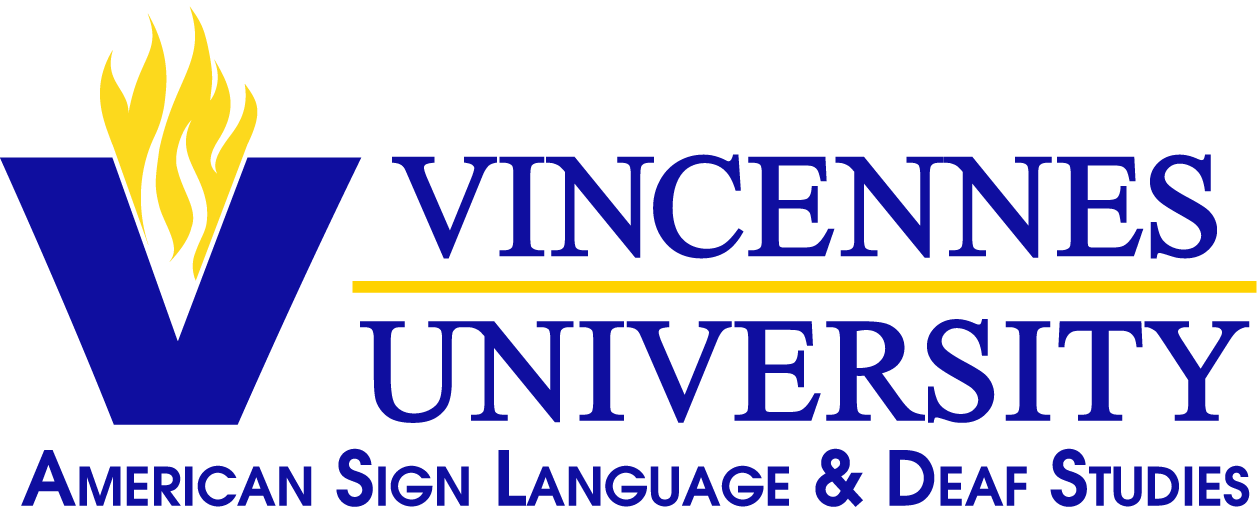 Vincennes University ASL and Deaf Studies Program1200 East 42nd StreetIndianapolis, IN  46205VU ASL  & Deaf Studies Program:  317-923-2305Information:  Tami Dominguez, Administrative Assistant tdominguez@vinu.eduTo Apply:  Go to vinu.edu and follow the online instructionsSend High School Transcripts to:  hstranscripts@vinu.eduIf you have not graduated yet, you will need to send an additional transcript with your graduation date on it.Have the college you attended email your college transcripts directly to:  records@vinu.edu.   This includes students who have taken dual credit in high school.  Main Campus:  1-812-888-8888, 1002 North First St. Vincennes, IN  47591Records:  1-812-888-4361Admissions:  1-812-888-4313     vuadmit@vinu.eduFinancial Aid:  1-812-888-4361 or fa@vinu.eduMain Campus Mailing Address:  Vincennes University1002 North First St.Vincennes, IN  47591